You have a volume charge density given by  (where  is a constant, and refers to the usual Dirac-delta function).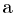 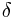 What are the units of the constant ?CoulombsCoulombs per meterCoulombs per meter2Coulombs per meter3a is unitlessSomething elseWhat physical situation does this volume charge density represents?a point chargean infinite line of chargean infinite plane of chargea solid sphere of chargea spherical shell of chargesomething elsePlease explain your answers to the previous two questions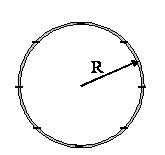 You have a thin spherical shell of uniform negative charge -Q centered at the origin with no other charge anywhere (i.e. all the charge is concentrated in a hollow shell at r=R).If we set the zero point such that V(r=R)=0, what is the sign of the potential at infinity?Please choose one:Positive		Negative		Zero		It dependsWe do not have the freedom to set V(r=R) = 0 here!Please explain your reasoning:For the charged sphere in the previous question, where in space (if anywhere) does the divergence of E vanish?  (Please select all that apply)At the originThroughout the region r<ROn the surface r=RThroughout the region r>RAt infinityNone of the abovePlease explain your reasoning.For the charged sphere in the previous question, where in space does the ∇xE vanish?(Please check ALL that apply)At the originThroughout the region r<ROn the surface r=RThroughout the region r>RAt infinityNone of the aboveWhat is the infinitesimal area, dA, of a small patch on the cap of a finite shell centered on the z-axis?  Please give your answer using cylindrical variables.  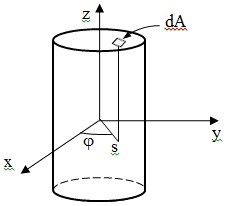 Which of the following could be a physically allowable static charge distribution (gray shading indicates a solid conductor, and “q” is some non-zero positive charge)? It is not necessary for the conductor to be neutrally charged but there are no additional charges outside the conductor.  Please circle ALL that apply.
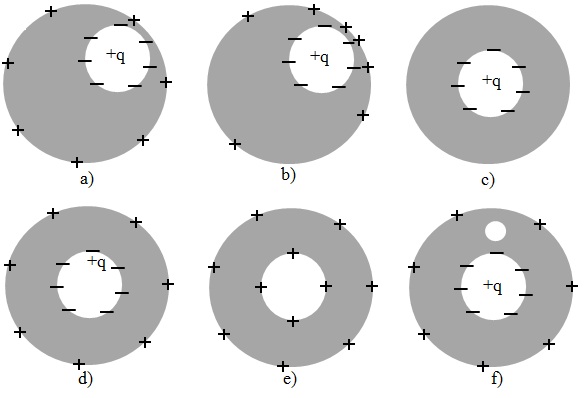 For any of the above which you think are unphysical, please explain why: